November2021123456Narcotics Anonymous, 7:00 p.m.Handbells, 4:30 p.m.Dinner’s on Us! 5:30 p.m.Choir Practice, 7:00 p.m. 78910111213Daylight Savings EndsAll Saints Sunday and Communion SundayWorship @ Kemp, 9:30 a.m.Ladies’ Luncheon @ Kemp UMC, noonNarcotics Anonymous, 7:00 p.m.Handbells, 4:30 p.m.Choir Practice, 7:00 p.m. Veterans Day14151617181920Worship @ Kemp, 9:30 a.m.Narcotics Anonymous, 7:00 p.m.Handbells, 4:30 p.m.Choir Practice, 7:00 p.m. Overbooked Book Club, @ Urban Homestead, 7:00 p.m.21222324252627Worship @ Kemp, 9:30 a.m.Hanging of the Greens, following WorshipCharge Conference, @ Carmel UMC, 3 p.m.Kemp Leadership Board Meeting, 6:00 p.m., Kemp ParlorNarcotics Anonymous, 7:00 p.m.Happy Thanksgiving!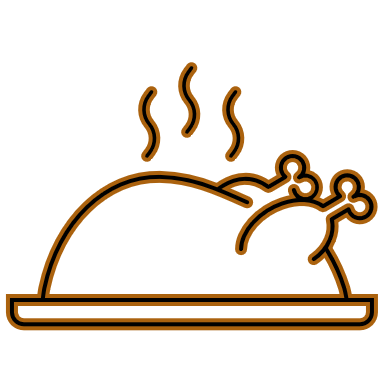 282930Worship @ Kemp, 9:30 a.m.. 